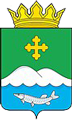 Дума Белозерского муниципального округаКурганской областиРЕШЕНИЕот  17 июня 2022 года  № 61           с. БелозерскоеОб утверждении Положения об определении размера 
и условий оплаты труда Главы Белозерского муниципального 
округа Курганской области, осуществляющего свои полномочия 
на постоянной основеВ соответствии с Федеральным законом от 6 октября 2003 года № 131-ФЗ «Об общих принципах организации местного самоуправления в Российской Федерации», Дума Белозерского муниципального округаРЕШИЛА:1. Утвердить Положение об определении размера и условий оплаты труда Главы Белозерского муниципального округа Курганской области, осуществляющего свои полномочия на постоянной основе, согласно приложению к настоящему решению.2. Опубликовать настоящее решение путем размещения на официальном сайте Администрации Белозерского района в информационно-телекоммуникационной сети Интернет.3 Контроль за исполнением настоящего решения возложить на председателя Думы Белозерского муниципального округа.Председатель Думы Белозерского муниципального округа                                                П.А. МакаровГлава Белозерского района                                                                   А.В. ЗавьяловПриложениек решению Думы Белозерского муниципального округаот 17 июня 2022 года № 61«Об утверждении Положения об определении размера и условий оплаты труда Главы Белозерского муниципального округа Курганской области, осуществляющего свои полномочия на постоянной основе»ПОЛОЖЕНИЕоб определении размера и условий оплаты труда Главы Белозерского муниципального округа Курганской области, осуществляющего свои полномочия на постоянной основеРаздел I. Общие положения1. Настоящим Положением об определении размера и условий оплаты труда Главы Белозерского муниципального округа Курганской области, осуществляющего свои полномочия на постоянной основе (далее – Положение), устанавливается порядок определения размера и условий оплаты труда Главы Белозерского муниципального округа Курганской области, осуществляющего свои полномочия на постоянной основе (далее – Глава).Раздел II. Оплата труда Главы Белозерского муниципального округа2. Оплата труда Главы производится в виде денежного содержания, которое состоит из должностного оклада Главы (далее – должностной оклад), а также из ежемесячных и иных дополнительных выплат, к которым относятся:1) ежемесячное денежное поощрение;2) ежемесячная процентная надбавка к должностному окладу за работу со сведениями, составляющими государственную тайну (при наличии допуска к сведениям, составляющим государственную тайну).3. Размер должностного оклада устанавливается в соответствии со статьей 4 Закона Курганской области от 30 мая 2007 года № 251 «О регулировании отдельных положений муниципальной службы в Курганской области».4. Порядок определения размера и выплаты ежемесячного денежного поощрения Главе, устанавливается приложением к настоящему Положению.5. Ежемесячная процентная надбавка к должностному окладу за работу со сведениями, составляющими государственную тайну, выплачивается Главе, исполнение должностных обязанностей которого связано с использованием сведений, составляющих государственную тайну, в размерах и порядке, определяемых федеральным законодательством.6 К денежному содержанию Главы устанавливается районный коэффициент в размерах, установленных действующим законодательством.7. Главе производятся иные выплаты, предусмотренные законодательством Российской Федерации, Курганской области.Выплата Главе за счет средств межбюджетных трансфертов, полученных из бюджета Курганской области в целях поощрения за достижение наилучших значений показателей оценки эффективности работы муниципальных управленческих команд Курганской области, осуществляется на основании распоряжения Главы в соответствии с информацией о достигнутых значениях показателей оценки эффективности работы муниципальной управленческой команды Белозерского муниципального округа, установленных постановлением Правительства Курганской области от 15 октября 2021 года №325 «Об оценке эффективности работы муниципальных управленческих команд Курганской области и утверждении Порядка предоставления грантов из областного бюджета местным бюджетам в целях поощрения за достижение наилучших значений показателей эффективности деятельности органов местного самоуправления муниципальных образований Курганской области» (далее — показатели эффективности деятельности), направляемой Главе уполномоченным органом исполнительной власти Курганской области (по согласованию).Размер указанных выплат составляет:50 процентов от суммы межбюджетного трансферта (с учетом районного коэффициента), при достижении максимальных значений всех показателей эффективности деятельности;40 процентов от суммы межбюджетного трансферта (с учетом районного коэффициента), при недостижении максимальных значений по 2 показателям эффективности деятельности;30 процентов от суммы иного межбюджетного трансферта (с учетом районного коэффициента), при недостижении максимальных значений по 3 и более показателям эффективности деятельности. Главе производятся иные выплаты, предусмотренные законодательством Российской Федерации, Курганской области, а также по ходатайству Губернатора Курганской области.8. Решение об определении размера должностного оклада, а также размеров ежемесячных и иных дополнительных выплат принимается Думой Белозерского муниципального округа.9. Оплата труда Главы производится за счет средств бюджета Белозерского муниципального округа.Раздел III. Фонд оплаты труда Главы Белозерского муниципального округа10. При формировании фонда оплаты труда Главы, сверх суммы средств, направляемых для выплаты должностного оклада, предусматриваются следующие средства местного бюджета для выплаты (в расчете на год):1) ежемесячного денежного поощрения – в размере двенадцати ежемесячных денежных поощрений;2) ежемесячной процентной надбавки к должностному окладу за работу со сведениями, составляющими государственную тайну, – в размере двенадцати ежемесячных процентных надбавок к должностному окладу за работу со сведениями, составляющими государственную тайну, из расчета фактически установленного размера указанной надбавки.11. Фонд оплаты труда Главы формируется за счет средств, предусмотренных пунктом 10 настоящего Порядка.Также за счет средств бюджета Белозерского муниципального округа производятся:1) выплаты районного коэффициента;2) иные выплаты, предусмотренные законодательством Российской Федерации, Курганской области;3) премии.Приложение к Положению об определении размера и условий оплаты труда Главы Белозерского муниципального округа, осуществляющего свои полномочия на постоянной основеПОРЯДОКопределения размера и выплаты ежемесячного денежного поощрения 
Главе Белозерского муниципального округа Курганской области, осуществляющему свои полномочия на постоянной основе1. Настоящий Порядок определения размера и выплаты ежемесячного денежного поощрения Главе Белозерского муниципального округа Курганской области, осуществляющему свои полномочия на постоянной основе (далее – Глава), определяет порядок выплаты Главе ежемесячного денежного поощрения (далее – Порядок).2. Денежное поощрение Главе устанавливается в виде ежемесячного денежного поощрения и премии.3. Начисление и выплата ежемесячного денежного поощрения производится за фактически отработанное время одновременно с выплатой должностного оклада.4. Размер ежемесячного денежного поощрения Главы устанавливается в размере от 1,5 до 3,0 должностных окладов Главы. 5. Время нахождения Главы в ежегодном оплачиваемом отпуске, отпуске по беременности и родам, в учебном отпуске, в период получения пособия по временной нетрудоспособности и другие периоды, когда Глава фактически не работал, не учитывается в расчетном периоде для начисления ежемесячного денежного поощрения.6. В случае неудовлетворительной оценки деятельности Главы по результатам ежегодного отчета перед Думой Белозерского муниципального округа ежемесячное денежное поощрение Главе не выплачивается в течение 3 месяцев.7. В случаях предусмотренных пунктами 1, 2 части 1 статьи 74, а также пунктами 1, 2, 4, 5 части 2 статьи 74.1 Федерального закона от 6 октября 2003 года № 131-ФЗ «Об общих принципах организации местного самоуправления в Российской Федерации», размер ежемесячного денежного поощрения Главе может быть снижен Думой Белозерского муниципального округа до 50% от суммы ежемесячного денежного поощрения.8. Решение Думы Белозерского муниципального округа, указанное в пункте 6 настоящего Порядка, принимается простым большинством голосов депутатов Думы Белозерского муниципального округа и оформляется муниципальным правовым актом.9. Начисление и выплата премии Главе производится в случае выделения из вышестоящего бюджета межбюджетных трансфертов на содержание органов местного самоуправления. Размер премии устанавливается в сумме, не превышающей выделенных из вышестоящего бюджета межбюджетных трансфертов на содержание органов местного самоуправления, с учетом страховых выплат.Глава Баяракского сельсоветаВ.И. АрефьевГлава Белозерского сельсоветаМ.П. КозловГлава Боровлянского сельсоветаС.П. АртемьевВрип Главы Боровского сельсоветаС.Л. ЧеркащенкоИ.о. Главы Вагинского сельсоветаЮ.С. АксеноваГлава Зарослинского сельсоветаН.Г. ОлларьГлава Камаганского сельсоветаС.В. СоловаровГлава Нижнетобольного сельсоветаА.А. КолесниковГлава Новодостоваловского сельсоветаА.А. ПуховГлава Памятинского сельсоветаТ.А. РадченкоГлава Першинского сельсоветаН.В. СахаровГлава Пьянковского сельсоветаН.В. СоколовГлава Речкинского сельсоветаЮ.В. СтенниковГлава Рычковского сельсоветаН.М. ФатькинаГлава Светлодольского сельсоветаН.В. БревновГлава Скатинского сельсоветаЯ.А. ГолубцовГлава Скопинского сельсоветаА.М. ЗотинаГлава Ягоднинского сельсоветаЛ.Я. Чебыкина